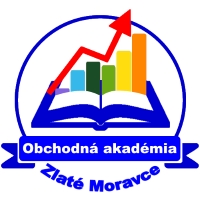                   Prijímacia skúška zo slovenského jazyka a literatúry               do 1. ročníka obchodnej akadémie v školskom roku 2023/20242. kolo: 20. 06. 2023                                                                   čas na vypracovanie: 45 minút.........................................................	       .................................          ............................................Priezvisko a meno 	  číselný kód		   podpis hodnotiaceho učiteľaHodnotenie: ..................................1. Pravopisné cvičenie. Doplňte chýbajúce hlásky:     Zuzana bola v siedmom neb__. V ruke držala v__herný žre__ na luxusnú dovolenku         na jednom __ gréck__ch polostrovo__. Pre__tým sa ešte s __rantiškom vybrali na v__kend  do h__r. Zuzana konečne nemusela riešiť b__znis a hlavne odpovedať na r__zne otá__ky svoj__ch zákazníkov. Najnovšie toti__ ponúkala robot__cké strúhad__o na zeleninu a de__ský tlačid__ový telefón. Navyše už tr__ mesiace nemohla predať lu__usne vyzerajúce guľ__čkové perá, ktoré ale poriadne nep__sali, a tak o ne ni__to __o zákazníkov nemal záujem. M__šlienky na prácu ale r__chlo zahnala preč, sadla si __u kozubu, nohy si v__ložila na parapet a začala sa tešiť na pokojnú dovolenku v __récku. Ukážka 1Malý princNa ďalšej planéte býval pijan. Táto návšteva bola veľmi krátka, ale malý princ bol po nej veľmi skľúčený.„Čo tu robíš?“ spýtal sa pijana, ktorého našiel, ako mlčky sedí pred radom prázdnych a radom plných fliaš.„Pijem,“ odpovedal pijan s pochmúrnym výrazom.„Prečo piješ?“ spýtal sa ho malý princ.„Aby som zabudol,“ odpovedal pijan.„Aby si zabudol? A na čo?“ vyzvedal malý princ, lebo ho už ľutoval.„Aby som zabudol, že sa hanbím,“ priznal pijan a ovesil hlavu.„Za čo sa hanbíš?“ vypytoval sa malý princ, lebo mu chcel pomôcť.„Hanbím sa, že pijem!“ dodal pijan a načisto sa odmlčal.A malý princ celý zmätený odišiel.Dospelí sú rozhodne veľmi, veľmi čudní, vravel si v duchu počas cesty.                                                                                        Antoine De Saint-Exupéry: Malý princÚlohy 2, 3, 4, 5, 6, 7, 8, 9, 10 a 11 sa vzťahujú k ukážke 1  Malý princ.2. Kniha Malý princ je:A. kniha rozprávok pre najmenšíchB. filozofická rozprávka pre dospelýchC. zbierka poviedokD. dobrodružný román3. Prečo pil obyvateľ ďalšej planéty, ktorú navštívil malý princ?A. chcel zabudnúť na nešťastieB. bol veľmi čudnýC. lebo ho zahanbiliD. hanbil sa, že pil, preto chcel na to zabudnúť4. Ako sa necítil malý princ na tejto planéte?A. bol smutnýB. bol zmätenýC. bol spokojnýD. nechápal svet dospelých5. Aký typ rozprávania je použitý v ukážke 1?A. ja-rozprávanieB. on-rozprávanieC. my-rozprávanieD. ona-rozprávanie6. Vyber možnosť bez pravopisnej chyby:A. „Prečo piješ?“ spýtal sa ho malý princ.B. „Prečo piješ“? spýtal sa ho malý princ.C. „Prečo piješ?“ Spýtal sa ho malý princ.D. „prečo piješ?“ spýtal sa ho malý princ.7. Na ďalšej planéte býval pijan.     Pre uvedenú vetu z hľadiska zloženia a členitosti platí:A. jednoduchá veta, jednočlenná, slovesnáB. jednoduchá veta, dvojčlenná, úplnáC. jednoduchá veta, jednočlenná, neslovesnáD. jednoduchá veta, dvojčlenná, neúplná8. Za čo sa hanbíš? Hanbím sa, že pijem! A malý princ celý zmätený odišiel.    Vety sú podľa obsahu:A. opytovacia, rozkazovacia, oznamovaciaB. želacia, rozkazovacia, oznamovaciaC. opytovacia, želacia, oznamovaciaD. opytovacia, zvolacia, oznamovacia9. Podčiarknuté slovo v slovnom spojení počas cesty je:A. predložkaB. príslovkaC. podstatné menoD. prídavné meno10. Ktoré zámená v ukážke 1 zastupujú pijana?A. po nejB. ho, muC. sa, siD. prečo11. Antonymum k slovu pijan je:A. opilecB. ožranC. abstinentD. absolventUkážka 2Malá báseň1. Maličká je báseň daktorá.                            3. Malú báseň píšem, kvapkám ju           
    Ako maličká je konvalinka.                             z voskovice na stôl: prst daj na ňu,       
    Ale vonia, ale plápolá.                                     a jej teploty hneď ožijú,  
    Ako malé dieťa, ktoré spinká.                          máš ju jak na srdci nakvapkanú.2. Plávajú aj básne veliké.                               4. Niekto nežnú lastovičku rád,
    Kryhy ľadové sú v mori, ľady.                        niekto obdivuje albatrosa.      
    Lesknú sa ako čepeľ na dýke.                         Na svete si možno preberať.
    Nač‘ ich písať? Nemajú ich radi.                    Komu oceán a komu ______ .                                              5. Ja som teraz iba za rosu.
                                               Aj v oku ju veľmi často mávam.
                                               Malú báseň píšem. Kolosu
                                               neklaniam sa, iba jarným trávam.                                                                                                        Ján Smrek: Malá báseňÚlohy  12, 13, 14, 15, 16 a 17  sa vzťahujú k ukážke 2 Malá báseň.12. Ktoré z uvedených slov patrí na zakryté miesto v 4. strofe ukážky 2?A. vodaB. riekaC. rosaD. slza13. V ktorej možnosti je správne uvedený počet slabík v prvom verši ukážky 2?A. osem slabíkB. deväť slabíkC. šesť slabíkD. desať slabík14. Aký umelecký jazykový prostriedok predstavuje slovné spojenie má rosu v oku?A. personifikáciuB. metaforuC. epitetonD. prirovnanie15. Schéma rýmu a jeho pomenovanie v ukážke 2 v 5. strofe je:A. abab striedavýB. aabb združenýC. abba obkročnýD. abcb prerývaný16. V ktorej možnosti je uvedené zámeno z nasledujúcej vety ukážky 2 v základnom       tvare?      Nemajú ich radi.A. myB. onyC. vyD. onaV otázkach č. 19 – č. 26  zakrúžkujte správnu odpoveď.19. Označte slangové slová:A. vicišpán, četník, groš, fiaker, notár, hajdúchB. hriech, chrám, svätyňa, pokánie, pekloC. vesna, luna, lkať, tátoš, sklonD. trapas, hektika, jasnačka, klasák, matika20. Vyberte nesklonné podstatné meno:A. ÍrB. atašéC. konzumentD. beduín21. Označte slovo so správnou pádovou príponou –ou:A. bez lesouB. s paňouC. z brehouD. do oblokou22. Vetné členy vo vete Ľahký závan vetra rozšíril vôňu orgovánu do celého okolia. sú v tomto poradí:A. zhodný prívlastok, podmet, predmet, prísudok slovesný, predmet, nezhodný prívlastok, zhodný prívlastok, príslovkové určenie miestaB. zhodný prívlastok, podmet, predmet, prísudok slovesný, predmet, predmet, zhodný prívlastok, príslovkové určenie miestaC. zhodný prívlastok, podmet, nezhodný prívlastok, prísudok slovesný, predmet, nezhodný prívlastok, zhodný prívlastok, príslovkové určenie miestaD. zhodný prívlastok, podmet, nezhodný prívlastok, prísudok slovesný, predmet, predmet, zhodný prívlastok, príslovkové určenie miesta23. Označte vetu, v ktorej je citoslovce: A. To je veru nebezpečná cesta!B. Aha, už to mám!C. No konečne, už si to dokázala!D. Ukáž, čo vieš!24. Označ rad, v ktorom sú prisudzovacie sklady?A. má mlieko na brade, leje vodu do koša, ženie vodu na mlynB. kocky sú hodené, čert nespí, oči by jedliC. je chudý ako trieska, chodí ako lev v klietke, bol hladný ako vlkD. lapil sa do pasce, remeslo zavesil na klinec, ťahal za kratší koniec25. Označte vetu charakteristickú pre umelecký štýl:A. Musíme si však zvykať, že v slovenskej lige bude viac mužstiev, ktoré budú proti nám      nastupovať s defenzívnou taktikou.B. V súčasnej spisovnej slovenčine je vyše 66 000 podstatných mien.C. Štúr vycítil, že sa blížia nepokojné, búrlivé časy, a pred odchodom z Prešporka mi to      otvorene povedal.D. Ceny za ubytovanie sa klasicky líšia podľa regiónu, sezóny a úrovne vybavenia.26. K útvarom hovorového jazykového štýlu patria:A. projekt, výklad, úvahaB. dialóg, e-mail, SMSC. báseň, rozprávka, muzikálD. úradný list, životopis, prihláškaKONIEC  TESTUÚLOHA č.1.2.3.4.5.6.7.8.9.10.11.12.13.14.15.bodyÚLOHA č.16.17.18.19.20.21.22.23.24.25.26.SÚČETbody